Шановні акціонериПублічного акціонерного товариства «УКРАЇНСЬКА БІРЖА»!(код ЄДРПОУ 36184092, місцезнаходження:  01004, місто Київ, вулиця Шовковична, будинок 42-44)Публічне акціонерне товариство «УКРАЇНСЬКА БІРЖА»,  надалі – Товариство,  відповідно до ст.35 Закону України «Про акціонерні товариства» повідомляє про проведення річних Загальних зборів Товариства, які відбудуться 26 квітня 2016 року о 11:00 за адресою: м. Київ, вул. Шовковична, буд. 42-44, офісний центр «Горизонт», 6 поверх, офіс ПАТ «УКРАЇНСЬКА БІРЖА».Початок реєстрації акціонерів для участі у Загальних зборах 10-00, закінчення  10-45.Для реєстрації акціонера для участі у зборах необхідно пред‘явити:1.Документ, що засвідчує особу акціонера (або представника акціонера)2.Представнику акціонера – довіреність, оформлену  акціонером  згідно з чинним законодавством, що надає представнику повноваження представляти акціонера на зборах.Дата складення переліку акціонерів, які мають право на участь у Загальних зборах:           20 квітня 2016 року. Перелік питань, що виносяться на голосування, згідно з порядком денним: 1. Про обрання Лічильної комісії2. Про обрання Голови та секретаря Зборів  3. Звіт Голови Правління про діяльність Правління за 2015 р. та затвердження річного звіту ПАТ «УКРАЇНСЬКА БІРЖА»4. Звіт Голови Ревізійної комісії про результати перевірки фінансово-господарської діяльності  за 2015  рік та затвердження висновків Ревізійної комісії щодо річного звіту та балансу ПАТ «УКРАЇНСЬКА БІРЖА» за 2015 рік5. Звіт Голови Біржової ради про діяльність Біржової ради за 2015 рік 6. Затвердження  основних напрямків  діяльності  ПАТ «УКРАЇНСЬКА БІРЖА»  на 2016 рік7.Про затвердження нової редакції статуту ПАТ «УКРАЇНСЬКА БІРЖА»8.Про затвердження нової редакції Положення про Біржову раду ПАТ «УКРАЇНСЬКА БІРЖА»9.Про затвердження нової редакції Положення про Ревізійну комісію10.Про переобрання Біржової ради ПАТ «УКРАЇНСЬКА БІРЖА» 11. Про переобрання Правління  ПАТ «УКРАЇНСЬКА БІРЖА»12. Про переобрання Ревізійної комісії  ПАТ «УКРАЇНСЬКА БІРЖА»Акціонери Товариства можуть ознайомитись з документами, пов‘язаними з порядком денним зборів, у робочі дні та робочий час за місцезнаходженням Товариства: м. Київ, вул. Шовковична, буд. 42-44, офісний центр «Горизонт», 6 поверх, офіс ПАТ «УКРАЇНСЬКА БІРЖА». Посадова особа Товариства відповідальна за ознайомлення акціонерів з документами – Голова Правління  Товариства Ткаченко Олег Васильович. Довідки за тел. (044) 495-74-74 Основні показники фінансово-господарської діяльностіПАТ «УКРАЇНСЬКА БІРЖА» (тис. грн)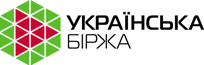 01004, Київ, вул. Шовковична 42/44Бізнес центр «Горизонт»,поверх 6Тел.  +38 (044) 495-74-74Факс +38 (044) 495-74-73www.ux.uaНайменування показникаПеріодПеріодНайменування показниказвітнийпопереднійУсього активів42 75341 452Основні засоби2 1492 836Довгострокові фінансові інвестиції1 3151 315Запаси2125Сумарна дебіторська заборгованість1 5131 151Грошові кошти та їх еквіваленти36 69334 817Нерозподілений прибуток5 7045 445Власний капітал31 06530 538Статутний капітал25 00025 000Довгострокові зобов'язання547583Поточні зобов'язання11 14110 331Чистий прибуток (збиток)5275 117Середньорічна кількість акцій (шт.)25 00025 000Кількість власних акцій, викуплених протягом періоду (шт.)00Загальна сума коштів, витрачених на викуп власних акцій протягом періоду00Чисельність працівників на кінець періоду (осіб)2828
        Повідомлення про проведення Загальних зборів акціонерів опубліковано 18.03.2016 в Бюлетені «Цінні папери України» №49 (4337).Підтверджую достовірність інформації, що міститься у повідомленні.Голова Правління ПАТ «УКРАЇНСЬКА БІРЖА» Ткаченко О.В. 
        Повідомлення про проведення Загальних зборів акціонерів опубліковано 18.03.2016 в Бюлетені «Цінні папери України» №49 (4337).Підтверджую достовірність інформації, що міститься у повідомленні.Голова Правління ПАТ «УКРАЇНСЬКА БІРЖА» Ткаченко О.В. 
        Повідомлення про проведення Загальних зборів акціонерів опубліковано 18.03.2016 в Бюлетені «Цінні папери України» №49 (4337).Підтверджую достовірність інформації, що міститься у повідомленні.Голова Правління ПАТ «УКРАЇНСЬКА БІРЖА» Ткаченко О.В. 